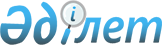 Об установлении ограничительных мероприятий на территории улицы Шапағат дом № 24/1 в поселке Мырзакент Мактааральского района
					
			Утративший силу
			
			
		
					Решение акима поселка Мырзакент Мактааральского района Туркестанской области от 23 января 2020 года № 34. Зарегистрировано Департаментом юстиции Туркестанской области 23 января 2020 года № 5386. Утратило силу решением акима поселка Мырзакент Мактааральского района Туркестанской области от 30 марта 2020 года № 205
      Сноска. Утратило силу решением акима поселка Мырзакент Мактааральского района Туркестанской области от 30.03.2020 № 205 (вводится в действие со дня его первого официального опубликования).
      В соответсвие с пунктом 2 статьи 35 Закона Республики Казахстан от 23 января 2001 года "О местном государственном управлении и самоуправлении в Республике Казахстан", с подпунктом 7) статьи 10-1 Закона Республики Казахстан от 10 июля 2002 года "О Ветеринарии", и на основании представления руководителя Мактааральской районной территориальной инспекции Комитета ветеринарного контроля и надзора Министерства сельского хозяйства Республики Казахстан от 15 января 2020 года за № 02-03/5 и в целях ликвидации очагов заразных болезней животных аким поселка Мырзакент Мактааральского района РЕШИЛ:
      1. В связи с выявлением "положительного результата" на бешенство в результате вирусологического исследование собаки (4 месячный щенок), находящейся во владении Кемелова Т. установить ограничительные мероприятия на территории поселка Мырзакент, улица Шапағат дом № 24/1 Мактааральского района. 
      2. Государственному учреждению "Аппарат акима поселка Мырзакент" Мактааральского района в установленном законодательством Республики Казахстан порядке обеспечить:
      1) государственную регистрацию настоящего решения в Республиканском государственном учреждении "Департамент юстиции Туркестанской области Министерства юстиции Республики Казахстан;
      2) размещение настоящего решения на интернет-ресурсе акимата Мактааральского района после его официального опубликования. 
      3. Контроль за исполнением настоящего решения оставляю за собой.
      4. Настоящее решение вводится в действие со дня его первого официального опубликования.
					© 2012. РГП на ПХВ «Институт законодательства и правовой информации Республики Казахстан» Министерства юстиции Республики Казахстан
				
      Аким поселка Мырзакент

М. Бейсенбаев
